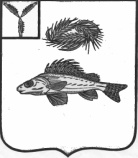 АДМИНИСТРАЦИЯЕРШОВСКОГО МУНИЦИПАЛЬНОГО РАЙОНАСАРАТОВСКОЙ ОБЛАСТИПОСТАНОВЛЕНИЕот____07.02.2022 г._____  № __________93_____________	г. ЕршовО порядке создания, хранения, использования и восполнения резерва материальных ресурсов для ликвидации чрезвычайных ситуацийЕршовского муниципального района В соответствии с Федеральным законом от 21 декабря 1994 года № 68-ФЗ «О защите населения и территорий от чрезвычайных ситуаций природного и техногенного характера» и постановлением Правительства Российской Федерации от 10 ноября 1996 года № 1340 «О Порядке создания и использования резервов материальных ресурсов для ликвидации чрезвычайных ситуаций природного и техногенного характера», в целях своевременного и качественного обеспечения мероприятий по ликвидации чрезвычайных ситуаций и защите населения на территории Ершовского муниципального района, руководствуясь Уставом Ершовского муниципального района, Саратовской области, администрация Ершовского муниципального района ПОСТАНОВЛЯЕТ:1. Утвердить порядок создания, хранения, использования и восполнения резерва материальных ресурсов для ликвидации чрезвычайных ситуаций администрации Ершовского муниципального района согласно приложению №1.2. Утвердить номенклатуру и объемы резерва материальных ресурсов для ликвидации чрезвычайных ситуаций администрации Ершовского муниципального района согласно приложению №2.3. Признать утратившим силу постановление главы объединенного муниципального образования Ершовского района Саратовской области от 24.09.2003 года № 638 «О  создании резерва материальных ресурсов для ликвидации чрезвычайных ситуаций техногенного и природного характера», постановление администрации Ершовского муниципального района №1635 от 13.09.2013г. «О внесении изменений в пастановление главы объединенного муниципального образования Ершовского района Саратовской области №638 от 24.09.2003г.» постановление администрации Ершовского муниципального района №180 от 28.03.2016г. «О внесении изменений в постановление главы объединенного муниципального образования Ершовского района Саратовской области №638 от 24.09.2003г.».4. Создание, хранение и восполнение резерва материальных ресурсов для ликвидации чрезвычайных ситуаций администрации Ершовского муниципального района Саратовской области производить за счет средств бюджета муниципального района.5. Рекомендовать руководителям предприятий, организаций и учреждений Ершовского муниципального района Саратовской области создать соответствующие резервы материальных ресурсов для ликвидации чрезвычайных ситуаций.6. Отделу по информатизации и программному обеспечению администрации Ершовского муниципального района Саратовской области разместить настоящее постановление на официальном сайте администрации Ершовского муниципального района7. Настоящее постановление вступает в силу с момента его подписания.8. Контроль за исполнением настоящего постановления возложить на первого заместителя главы администрации Ершовского муниципального района Саратовской области.Глава Ершовского муниципального района                                   С.А. ЗубрицкаяПриложение №1к постановлению администрации       Ершовского муниципального района                                    от__07.02.2022 г.          ___№_93ПОРЯДОКсоздания, хранения, использования и восполнения резерва материальных ресурсов для ликвидации чрезвычайных ситуаций администрации Ершовского муниципального района1. Настоящий Порядок разработан в соответствии с Федеральным законом от 21 декабря 1994 года № 68-ФЗ «О защите населения и территорий от чрезвычайных ситуаций природного и техногенного характера» и постановлением Правительства Российской Федерации от 10 ноября 1996 года № 1340 «О Порядке создания и использования резервов материальных ресурсов для ликвидации чрезвычайных ситуаций природного и техногенного характера» и определяет основные принципы создания, хранения, использования и восполнения резерва материальных ресурсов для ликвидации чрезвычайных ситуаций (далее - Резерв) на территории Ершовского муниципального района.2. Резерв создается заблаговременно в целях экстренного привлечения необходимых средств для первоочередного жизнеобеспечения пострадавшего населения, развертывания и содержания временных пунктов размещения и питания пострадавших граждан, оказания им помощи, обеспечения аварийно-спасательных и аварийно-восстановительных работ в случае возникновения чрезвычайных ситуаций, а также при ликвидации угрозы и последствий чрезвычайных ситуаций.Использование резерва, на иные цели, не связанные с ликвидацией чрезвычайных ситуаций, допускается в исключительных случаях, только на основании решений, принятых главой Ершовского муниципального района.3. Резерв включает продовольствие, предметы первой необходимости, вещевое имущество, строительные материалы, медикаменты и медицинское имущество, нефтепродукты, другие материальные ресурсы.4. Номенклатура и объемы материальных ресурсов резерва утверждаются постановлением администрации Ершовского муниципального района и устанавливаются исходя из прогнозируемых видов и масштабов чрезвычайных ситуаций, предполагаемого объема работ по их ликвидации, а также максимально возможного использования имеющихся сил и средств для ликвидации чрезвычайных ситуаций.5. Создание, хранение и восполнение резерва осуществляется за счет средств бюджета Ершовского муниципального района, а также за счет внебюджетных источников.6. Объем финансовых средств, необходимых для приобретения материальных ресурсов резерва, определяется с учетом возможного изменения рыночных цен на материальные ресурсы, а также расходов, связанных с формированием, размещением, хранением и восполнением резерва.7. Бюджетная заявка для создания резерва на планируемый год представляется в отдел муниципальных закупок администрации Ершовского муниципального района до 15 декабря текущего года.8. Функции по созданию, размещению, хранению и восполнению резерва возлагаются на финансовое управление, отдел муниципальных закупок, отдел по управлению муниципальным имуществом, земельным ресурсам и экономической политике администрации Ершовского муниципального района.9. Органы, на которые возложены функции по созданию резерва:- разрабатывают предложения по номенклатуре и объемам материальных ресурсов в резерве;- представляют на очередной год бюджетные заявки для закупки материальных ресурсов в резерв;- определяют размеры расходов по хранению и содержанию материальных ресурсов в резерве;- определяют места хранения материальных ресурсов резерва, отвечающие требованиям по условиям хранения и обеспечивающие возможность доставки в зоны чрезвычайных ситуаций;- в установленном порядке осуществляют отбор поставщиков материальных ресурсов в резерв;- заключают в объеме выделенных ассигнований договоры (контракты) на поставку материальных ресурсов в резерв, а также на ответственное хранение и содержание резерва;- организуют хранение, освежение, замену, обслуживание и выпуск материальных ресурсов, находящихся в резерве;- организуют доставку материальных ресурсов резерва потребителям в районы чрезвычайных ситуаций;- ведут учет и отчетность по операциям с материальными ресурсами резерва;- обеспечивают поддержание резерва в постоянной готовности к использованию;- осуществляют контроль за наличием, качественным состоянием, соблюдением условий хранения и выполнением мероприятий по содержанию материальных ресурсов, находящихся на хранении в резерве;- подготавливают проекты правовых актов по вопросам закладки, хранения, учета, обслуживания, освежения, замены, реализации, списания и выдачи материальных ресурсов резерва.10. Общее руководство по созданию, хранению, использованию резерва возлагается на отдел муниципальных закупок администрации Ершовского муниципального района.11. Материальные ресурсы, входящие в состав резерва, независимо от места их размещения, являются собственностью юридического лица, на чьи средства они созданы (приобретены).12. Приобретение материальных ресурсов в резерв осуществляется в соответствии с Федеральным законом от 05.04.2013 года № 44-ФЗ «О контрактной системе в сфере закупок товаров, работ, услуг для обеспечения государственных и муниципальных нужд».13. Вместо приобретения и хранения материальных ресурсов или части этих ресурсов допускается заключение договоров на экстренную их поставку (продажу) с организациями, имеющими эти ресурсы в постоянном наличии. Выбор поставщиков осуществляется в соответствии с Федеральным законом, указанным в п. 12 настоящего Порядка.14. Хранение материальных ресурсов резерва организуется как на объектах, специально предназначенных для их хранения и обслуживания, так и в соответствии с заключенными договорами на базах и складах промышленных, транспортных, сельскохозяйственных, снабженческо-сбытовых, торгово-посреднических и иных предприятий и организаций, независимо от формы собственности, и где гарантирована их безусловная сохранность и откуда возможна их оперативная доставка в зоны чрезвычайных ситуаций.15. Органы, на которые возложены функции по созданию резерва и заключившие договоры, предусмотренные пунктами 13 и 14 настоящего Порядка, осуществляют контроль за количеством, качеством и условиями хранения материальных ресурсов и устанавливают в договорах на их экстренную поставку (продажу) ответственность поставщика (продавца) за своевременность выдачи, количество и качество поставляемых материальных ресурсов.Возмещение затрат организациям, осуществляющим на договорной основе ответственное хранение резерва, производится за счет средств бюджета Ершовского муниципального района.16. Выпуск материальных ресурсов из резерва осуществляется по решению главы Ершовского муниципального района, или лица, его замещающего, и оформляется письменным распоряжением. Решения готовятся на основании обращений предприятий, учреждений, организаций и граждан.17. Использование резерва осуществляется на безвозмездной или возмездной основе.В случае возникновения на территории Ершовского муниципального района чрезвычайной ситуации техногенного характера расходы по выпуску материальных ресурсов из резерва возмещаются за счет средств и имущества хозяйствующего субъекта, виновного в возникновении чрезвычайной ситуации.18. Перевозка материальных ресурсов, входящих в состав резерва, в целях ликвидации чрезвычайных ситуаций осуществляется транспортными организациями на договорной основе с администрацией Ершовского муниципального района.19. Предприятия, учреждения и организации, обратившиеся за помощью и получившие материальные ресурсы из резерва, организуют прием, хранение и целевое использование доставленных в зону чрезвычайной ситуации материальных ресурсов.20. Отчет о целевом использовании выделенных из резерва материальных ресурсов готовят предприятия, учреждения и организации, которым они выделялись. Документы, подтверждающие целевое использование материальных ресурсов, представляются в администрацию Ершовского муниципального района, в десятидневный срок.21. Для ликвидации чрезвычайных ситуаций и обеспечения жизнедеятельности пострадавшего населения администрация Ершовского муниципального района может использовать находящиеся на его территории объектовые резервы материальных ресурсов по согласованию с организациями, их создавшими.22. Восполнение материальных ресурсов резерва, израсходованных при ликвидации чрезвычайных ситуаций, осуществляется за счет средств, указанных в решении администрации Ершовского муниципального района о выделении ресурсов из Резерва.23. По операциям с материальными ресурсами резерва организации несут ответственность в порядке, установленном законодательством Российской Федерации и договорами.Приложение №2к постановлению администрации       Ершовского муниципального района                                    от__07.02.2022 г.___№_93Номенклатура и объем резерваматериальных ресурсов для ликвидации ЧС администрации Ершовского муниципального района№ п/пНаименование материальных ресурсовЕд. измеренияЕд. измеренияНорма на 1 чел. /1 сут. (гр.)Норма на 1 чел. /1 сут. (гр.)Норма на 1 чел. /1 сут. (гр.)Норма на 1 чел. /1 сут. (гр.)Объем на 50 чел. /1 сут. (кг)Объем на 50 чел. / 5 сут. (кг)1. Продовольствие1. Продовольствие1. Продовольствие1. Продовольствие1. Продовольствие1. Продовольствие1. Продовольствие1. Продовольствие1. Продовольствие1. Продовольствие1.Хлеб и хлебобулочные изделиягр.гр.460460460460231152.Крупа гр.гр.404040402103.Макаронные изделиягр.гр.404040402104.Консервы мясные(банка 325 гр.)(банка 325 гр.)1501501501507 кг или 22 банки37 кг или
115 банок6.Консервы рыбныеБанка (230 гр.)Банка (230 гр.)1001001001005 кг или 20 банок25 кг или 108 банок7.Масло животноегр.гр.505050503128.Масло растительноегр.гр.101010100,539.Молоко и молочная продукция гр.гр.0,2500,2500,2500,250126010.Картофельгр.гр.300300300300157511.Овощи гр.гр.12012012012063010.Сахаргр.гр.0,0750,0750,0750,07531811.Сольгр.гр.202020201512.Чайгр.гр.33330,1500,7502. Предметы первой необходимости2. Предметы первой необходимости2. Предметы первой необходимости2. Предметы первой необходимости2. Предметы первой необходимости2. Предметы первой необходимости2. Предметы первой необходимости2. Предметы первой необходимости2. Предметы первой необходимости2. Предметы первой необходимости№ п/пНаименование предметовНаименование предметовЕдиница измеренияЕдиница измеренияЕдиница измеренияЕдиница измеренияКоличество на одного человекаКоличество на одного человекаОбщая потребность1.Миска глубокаяМиска глубокаяшт. на чел.шт. на чел.шт. на чел.шт. на чел.1150 шт.2.ЛожкаЛожкашт. на чел.шт. на чел.шт. на чел.шт. на чел.1150 шт.3.КружкаКружкашт. на чел.шт. на чел.шт. на чел.шт. на чел.1150 шт.4.ВедроВедрошт. на 10 чел.шт. на 10 чел.шт. на 10 чел.шт. на 10 чел.10 шт.5.Чайник Чайник шт. на 10 чел.шт. на 10 чел.шт. на 10 чел.шт. на 10 чел.10 шт.6.Постельные принадлежности (подушка, матрац, наволочка, простынь, пододеяльник, одеяло)Постельные принадлежности (подушка, матрац, наволочка, простынь, пододеяльник, одеяло)компл. на чел.компл. на чел.компл. на чел.компл. на чел.1150 комп.7.МылоМылошт. на 10 чел.шт. на 10 чел.шт. на 10 чел.шт. на 10 чел.55258.Котелок металлическийКотелок металлическийшт.шт.шт.шт.39.Моющие средстваМоющие средствашт. на 10 чел.шт. на 10 чел.шт. на 10 чел.шт. на 10 чел.11510.РаскладушкаРаскладушкашт.шт.шт.шт.1150 шт.3. Горюче-смазочные материалы(для проведения аварийно-спасательных и других неотложных работ)3. Горюче-смазочные материалы(для проведения аварийно-спасательных и других неотложных работ)3. Горюче-смазочные материалы(для проведения аварийно-спасательных и других неотложных работ)3. Горюче-смазочные материалы(для проведения аварийно-спасательных и других неотложных работ)3. Горюче-смазочные материалы(для проведения аварийно-спасательных и других неотложных работ)3. Горюче-смазочные материалы(для проведения аварийно-спасательных и других неотложных работ)3. Горюче-смазочные материалы(для проведения аварийно-спасательных и других неотложных работ)3. Горюче-смазочные материалы(для проведения аварийно-спасательных и других неотложных работ)3. Горюче-смазочные материалы(для проведения аварийно-спасательных и других неотложных работ)3. Горюче-смазочные материалы(для проведения аварийно-спасательных и других неотложных работ)№ п/пНаименование горюче-смазочных материаловНаименование горюче-смазочных материаловНаименование горюче-смазочных материаловНаименование горюче-смазочных материаловНаименование горюче-смазочных материаловЕдиница измеренияЕдиница измеренияЕдиница измеренияОбщая потребность1.Автомобильный бензин АИ-92Автомобильный бензин АИ-92Автомобильный бензин АИ-92Автомобильный бензин АИ-92Автомобильный бензин АИ-92л.л.л.702.Дизельное топливо Дизельное топливо Дизельное топливо Дизельное топливо Дизельное топливо л.л.л.3004. Строительные материалы4. Строительные материалы4. Строительные материалы4. Строительные материалы4. Строительные материалы4. Строительные материалы4. Строительные материалы4. Строительные материалы4. Строительные материалы4. Строительные материалы№ п/пНаименование строительных материаловНаименование строительных материаловНаименование строительных материаловНаименование строительных материаловЕдиница измеренияЕдиница измеренияЕдиница измеренияЕдиница измеренияОбщая потребность1.ЦементЦементЦементЦементкг.кг.кг.кг.2502.Доска необрезнаяДоска необрезнаяДоска необрезнаяДоска необрезнаякуб. мкуб. мкуб. мкуб. м4,03.ШиферШиферШиферШиферлистлистлистлист504.РубероидРубероидРубероидРубероидрулонрулонрулонрулон105.Уголок стальнойУголок стальнойУголок стальнойУголок стальнойтттт0,16.Гвозди 100-150 ммГвозди 100-150 ммГвозди 100-150 ммГвозди 100-150 ммкг.кг.кг.кг.105. Средства индивидуальной защиты5. Средства индивидуальной защиты5. Средства индивидуальной защиты5. Средства индивидуальной защиты5. Средства индивидуальной защиты5. Средства индивидуальной защиты5. Средства индивидуальной защиты5. Средства индивидуальной защиты5. Средства индивидуальной защиты5. Средства индивидуальной защиты№ п/пНаименование средств индивидуальной защитыНаименование средств индивидуальной защитыНаименование средств индивидуальной защитыНаименование средств индивидуальной защитыЕдиница измеренияЕдиница измеренияЕдиница измеренияЕдиница измеренияОбщая потребность1.респираторыреспираторыреспираторыреспираторышт.шт.шт.шт.82.противогазыпротивогазыпротивогазыпротивогазышт.шт.шт.шт.43.перчатки полиэтиленовыеперчатки полиэтиленовыеперчатки полиэтиленовыеперчатки полиэтиленовыепар.пар.пар.пар.506. Другие ресурсы6. Другие ресурсы6. Другие ресурсы6. Другие ресурсы6. Другие ресурсы6. Другие ресурсы6. Другие ресурсы6. Другие ресурсы6. Другие ресурсы6. Другие ресурсы1.Кухня полевая КП-125Кухня полевая КП-125Кухня полевая КП-125Кухня полевая КП-125шт.шт.шт.шт.12.Резервный источник электроснабженияРезервный источник электроснабженияРезервный источник электроснабженияРезервный источник электроснабженияшт.шт.шт.шт.13.ЛодкиЛодкиЛодкиЛодкишт.шт.шт.шт.54.Шанцевый инструмент (топоры – 3 шт.,лопаты – 3 шт., лом – 1 шт..Шанцевый инструмент (топоры – 3 шт.,лопаты – 3 шт., лом – 1 шт..Шанцевый инструмент (топоры – 3 шт.,лопаты – 3 шт., лом – 1 шт..Шанцевый инструмент (топоры – 3 шт.,лопаты – 3 шт., лом – 1 шт..5.Кипятильник Кипятильник Кипятильник Кипятильник шт.шт.шт.шт.26.Спасательные жилетыСпасательные жилетыСпасательные жилетыСпасательные жилетышт.шт.шт.шт.57.Спасательные кругиСпасательные кругиСпасательные кругиСпасательные кругишт.шт.шт.шт.38.Комплект дегазационный ИДК-1Комплект дегазационный ИДК-1Комплект дегазационный ИДК-1Комплект дегазационный ИДК-1компл.компл.компл.компл.39.Радиостанция автомобильная типа «Виола-АА»Радиостанция автомобильная типа «Виола-АА»Радиостанция автомобильная типа «Виола-АА»Радиостанция автомобильная типа «Виола-АА»шт.шт.шт.шт.2